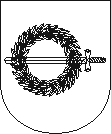 BIUDŽETINĖ ĮSTAIGA PRIEKULĖS KULTŪROS CENTRASBiudžetinė įstaiga, Turgaus g. 4, LT-96341 Priekulė,Tel. 8 (685) 41668, el. p. priekuleskc@gmail.comDuomenys kaupiami ir saugomi Juridinių asmenų registre, kodas 302296063Klaipėdos rajono savivaldybės administracijos                                                           2021-12-22   Nr. P1.1-01Kultūros, sveikatos ir socialinės politikos skyriuiDĖL VEIKLOS PLANO IR ATASKAITOSAdministratorė, laikinai einanti direktoriaus pareigas                                                 Katerina MarcinkevičienėErnesta Zolotova, renginių organizatorė 8 601 66270                                                    PLANAS                                                    PLANAS                                                    PLANAS                                                    PLANAS                                                    PLANAS                                                    PLANAS                                                    PLANASEil.Nr.Eil.Nr.    Data                Veikla        Vieta   Atsakingas           asmuo1.1.01-138.00AKCIJA „Žvakutė lange“Drevernos kultūros namaiV. Asnauskienė2.2.01-1415.00Tiesioginė transliacija „Lietuvininkų kalba ir gyvenimo būdas pagal I. Simonaitytės knygas“Facebook Drevernos kultūros namų paskyrojeV. Asnauskienė3.3.01-1810.30Etninės veiklos projekto „Pirm ilgų čėsų – lietuvininkų pasakos tarmiškai“ pristatymas J. Lankučio bibliotekos Agluonėnų skyriusV. Asnauskienė4.4.01-2010.00Etninės veiklos projekto „Pirm ilgų čėsų – lietuvininkų pasakos tarmiškai“ pristatymas dviem klasėms.I.Simonaitytės gimnazijos biblioteka V. Asnauskienė5.5.01-2110.00Etninės veiklos projekto „Pirm ilgų čėsų – lietuvininkų pasakos tarmiškai“ pristatymas dviems klasėms.I.Simonaitytės gimnazijos bibliotekaV. Asnauskienė6.6.01-2118.00Tau – Didžioj Ieva – 125“ 26-osios Ievos Simonaitytės vardo premijos įteikimo iškilmės.Vanagų evangelikų bažnyčia A. Žilienė7.7.01-2617.00„Lietuvininkų kalba ir gyvenimo būdas pagal I. Simonaitytės knygas“J. Lankučio bibliotekos Drevernos skyriusV. Asnauskienė8.8.01-2618.00Protų mūšis AgluonėnuoseParko g. 4, Agluonėnai, Klaipėdos r. R. KutkėATASKAITAATASKAITAATASKAITAATASKAITAATASKAITAATASKAITAATASKAITA1.11-0610.30 11-0610.30 Folklorinė edukacinė programa „Į žvejus eisiu“Drevernos kultūros namaoV. Asnauskienė2.11-1218.0011-1218.00Protų mūšis Agluonėnuose Agluonėnų kultūros namai (vieta tikslinama)R. KutkėA. Žilienėnemokama3.11-1317.0011-1317.00No Shoes teatro spektaklis „Dulkėti veidrodžiai“ -  tarptautinio projekto SPARSE dovana.Drevernos kultūros namaiV. Asnauskienėnemokama4.11-26 18.0011-26 18.00Adventinis vakaras AgluonėnuoseAgluonėnų kultūros namaiR. KutkėA. Žilienėnemokama5.11-2812.0011-2812.00Agluonėnų sodo puošimo akcijaAgluonėnų gyvenvietės sodasR. KutkėA. Žilienė6.Visą mėn.Visą mėn.Etninės kultūros projekto „Pirm‘senų čėsų“ įgyvendinimo darbai – pasakų įrašų darymas;Garso įrašų studija „Studijofonas“V. Asnauskienė7.Visą mėn.Visą mėn.Gargždų tautodailininkės Birutės Čeliauskienės akrilinės tapybos darbų paroda Drevernos kultūros namaiV. Asnauskienėnemokama8.Visą mėn.Visą mėn.Oleksijo Leonovo skulptūrų ir nuotraukų parodaDrevernos kultūros namaiV. Asnauskienėnemokama